JESTIN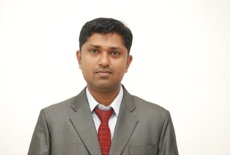 JESTIN.253321@2freemail.com   CAREER OBJECTIVE Seeking a challenging carrier by giving all my skills to my profession and awaiting for an initiative role.To be a part of the challenging team which strives for the better growth of the organization.EDUCATIONAL QUALIFICATIONADDITIONAL QUALIFICATIONComputer knowledge in accounting software’s Tally ERP9M.S ExelM.S wordM.S PowerpointPROJECT , TRAINING AND EXPERIENCESProject on “An Empirical study on Working Capital Management With Special Reference to KSE Ltd” in the field of Finance.I have Marketing Experience through attend workshop in Indian Overseas Bank Coimbatore.I have two and half year experience in Accounts and Audit Assistant in JAMESKUTTY&ASSOCIATES CHARTERED ACCOUNTANTS.AWARDS AND ACHEIVMENTS Part of organizing committee for the management fest “Naya 13” in Sankara Institute of Management Science.PERSONAL DETAILS DOB        			: 	03-11-1988Religion                		: 	ChristianGender                		 : 	MaleNationality          		 : 	IndianBlood Group           		:	O+veLanguages Known		: 	English, Malayalam and TamilDECLARATIONI hereby declare that all information furnished above true and fair to the best of my knowledge.Date:0 8/12/2015QualificationYear of PassingName of the InstitutionBoard/UniversitySankara Institute of Management Science, CoimbatoreBharathiar University,MBA2014Sankara Institute of Management Science, CoimbatoreCoimbatore(Finance & Marketing)Sankara Institute of Management Science, CoimbatoreEttumanoorappan college, EttumanoorM.G. University,B.Com  (computer application)2011Ettumanoorappan college, EttumanoorKottayamSt.Ephrem’s H.S.S. MannanamBoard of Higher Secondary Kerala Plus Two2008St.Ephrem’s H.S.S. MannanamBoard of Higher Secondary Kerala S.S.L.C2005St. Aloysius H.S.S. AthirampuzhaKerala State Board